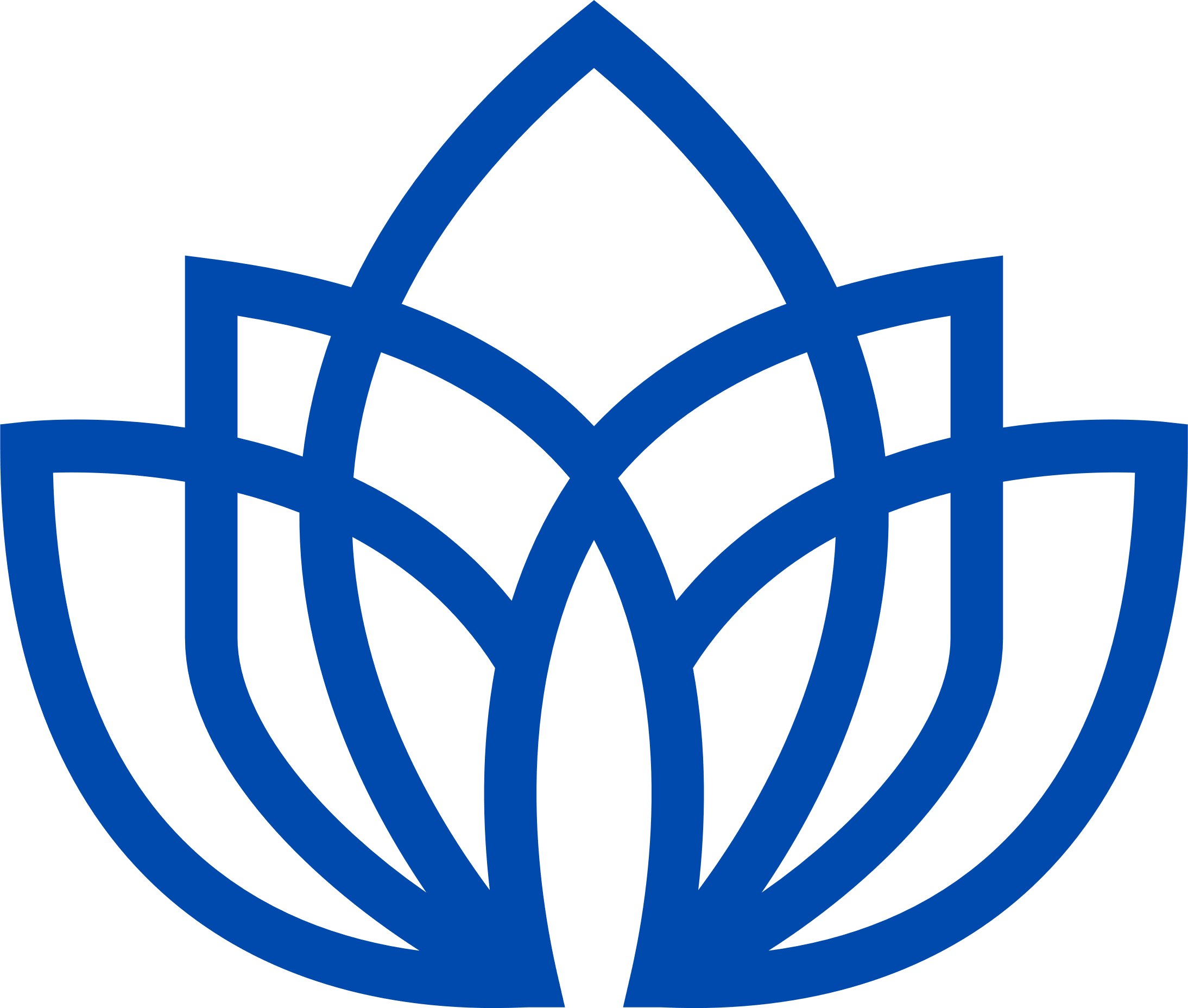 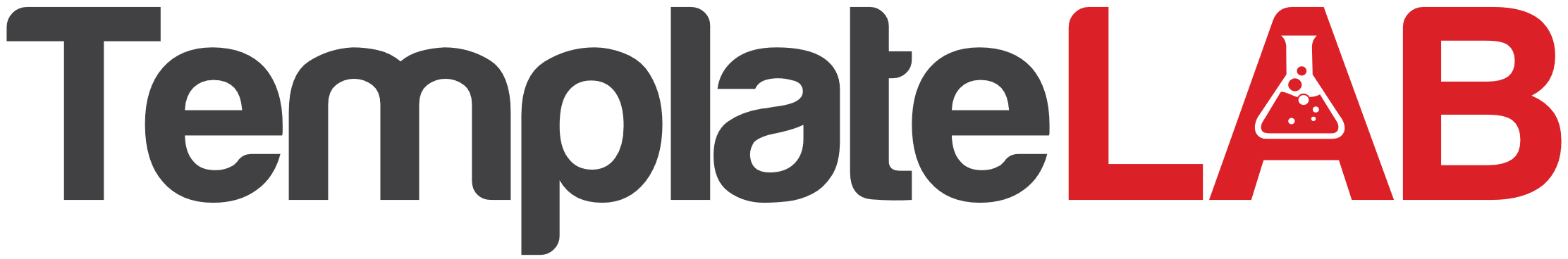 
Appearance
Medium and slender
Facial Features
Blue eyes, a prominent nose, full lips
Distinguishing Features
A small mole on the left cheek
Favorite color
Teal
Favorite food
Sushi
Allergies
Peanuts, milk
Hobbies
Hiking and exploring local trails
Fun Fact
I can speak conversational Spanish